MANAGER TO DIRECT REPORT REVIEW  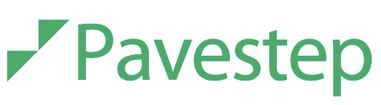 Illustrative examples shown Name of Employee:______________Completed by:__________________Date: _________________________Rating scale: (1) Does not meet expectations; (2) Meets expectations; (3) Exceeds expectations; (4) N/AMANAGER TO DIRECT REPORT REVIEWIllustrative examples shown Name of Employee:______________Completed by:__________________Date: _________________________Core Values                                                                                   1  2  3 4    ​Seeks input from all team membersDemonstrates inclusive behavior Listens attentively and communications are timelyProblem Solving                                                                           1  2  3  4   Is a reliable and committed team memberDemonstrates compassion and respect for others Managers personal and work-related stressCommunication Behaviors                                                                  1  2  3  4 Outlines and/or understands expectationsActively listens to feedback being provided to them Continuously tries to contribute to team meetings and projectsLeadership Behaviors                                                                  1  2  3  4Demonstrates effective knowledge, ability, and experience in their roleFosters a sense of connection and belongingEncourages organizational learning